かんきょう講師派遣申請書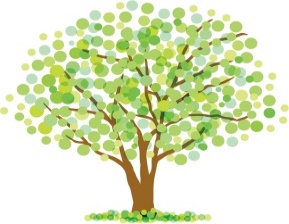 令和　　　　年　　　　月　　　　日一般社団法人　あきた地球環境会議　　　　宛あきた市地球温暖化防止活動推進センター■申請団体■依頼内容●担当者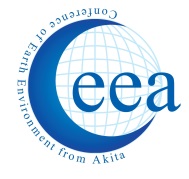 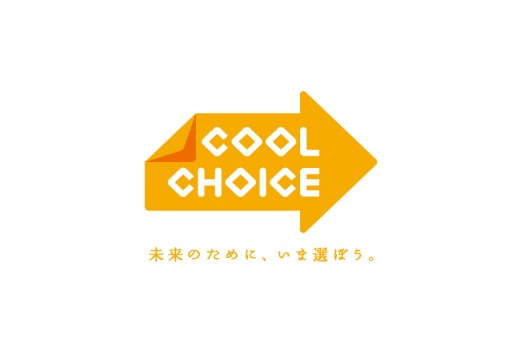 かんきょう講師派遣報告書令和　　　　年　　　　月　　　　日一般社団法人　あきた地球環境会議　　　　宛あきた市地球温暖化防止活動推進センター■申請団体■開催内容※実施したことを確認できる写真・講座資料等も報告書と一緒に提出してください。団体名(学校名)代表者名住所(〒　　　　　　　　　　　)講座の名称講座の目的・テーマ実施希望日時令和　　　　年　　　　月　　　　日（　　　曜日）　　　　　：　　　　～　　　　：令和　　　　年　　　　月　　　　日（　　　曜日）　　　　　：　　　　～　　　　：開催場所及び住所参加対象者予定人数　　　　　　　　　人希望の講座内容（分野・講座形式など）備考担当者名TEL・FAXE-mail団体名(学校名)講座の名称実施日時令和　　　　年　　　　月　　　　日（　　　曜日）　　　　　：　　　　～　　　　：実施場所参加人数人数　　　　　　　　　人派遣された
講師名ご意見ご感想